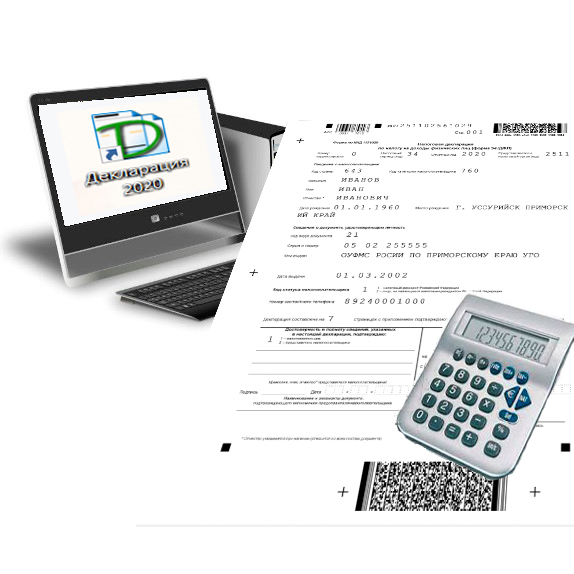 Пошаговая «инструкция» по  заполнению декларации по форме «З-НДФЛ»   (с помощью программного обеспечения, расположенного на сайте www.nalog.ru)На вкладке «Задание условий» набираем код инспекции – 2511(Межрайонная инспекция Федеральной налоговой службы России №9 по Приморскому краю)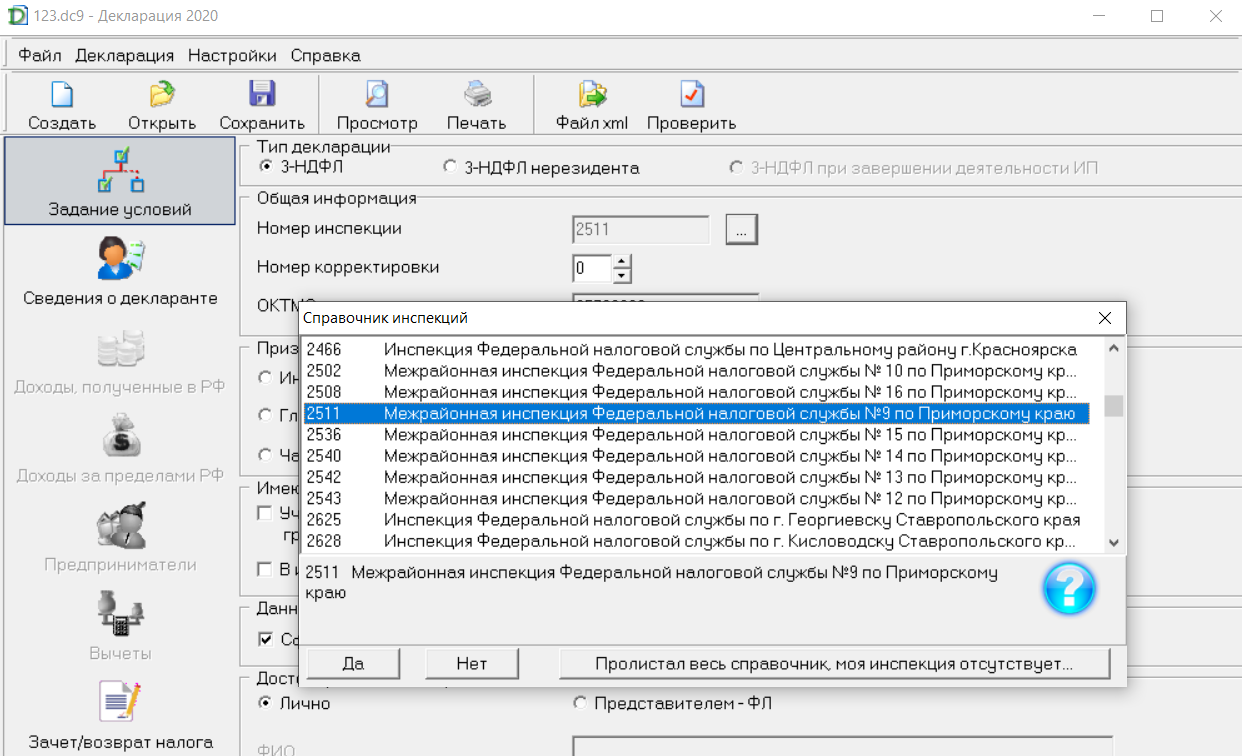 На этой же вкладе, заполняем поле «ОКТМО»              ( Коды «ОКТМО» приведены в таблице ниже)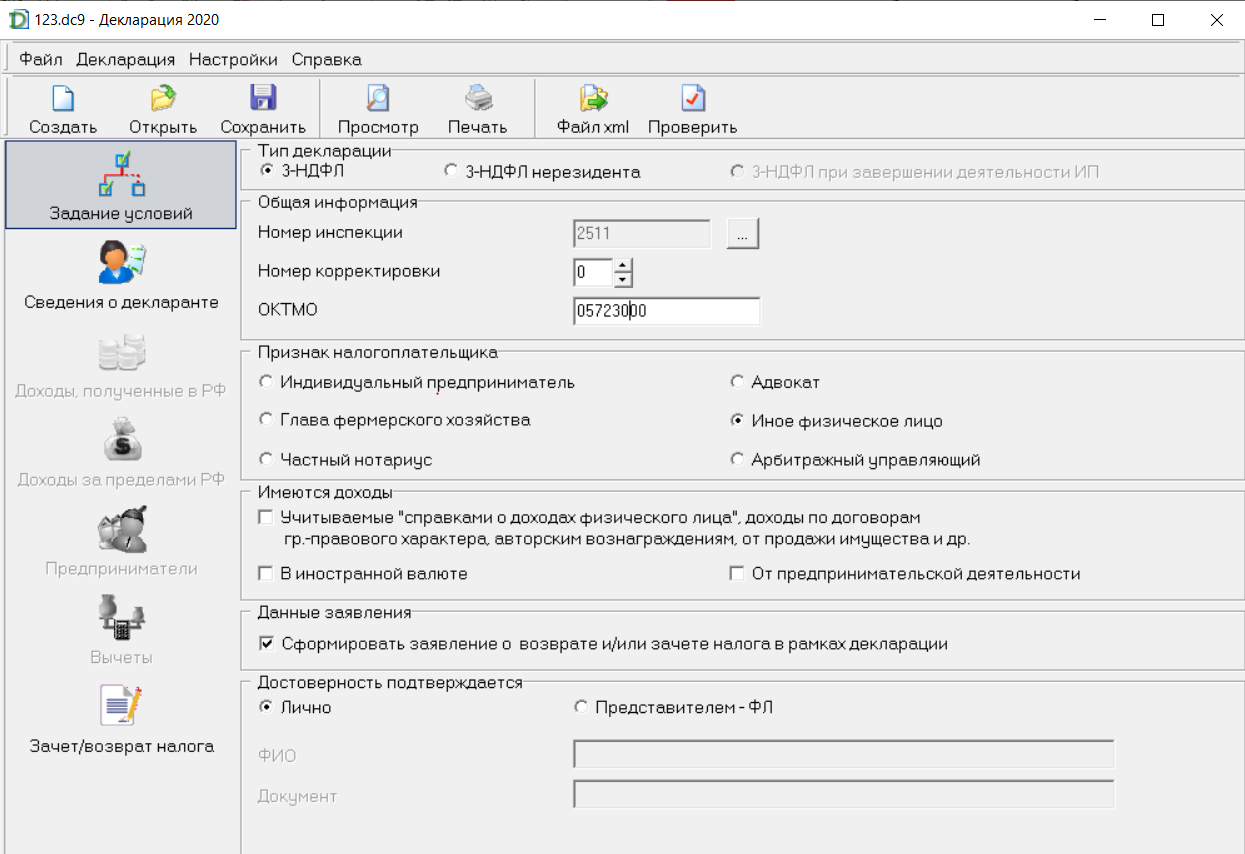 Коды «ОКТМО» (Межрайонной ИФНС России №9 по Приморскому краю):3.На вкладке «Сведения о декларанте» заполняем все поля, согласно паспортных данных: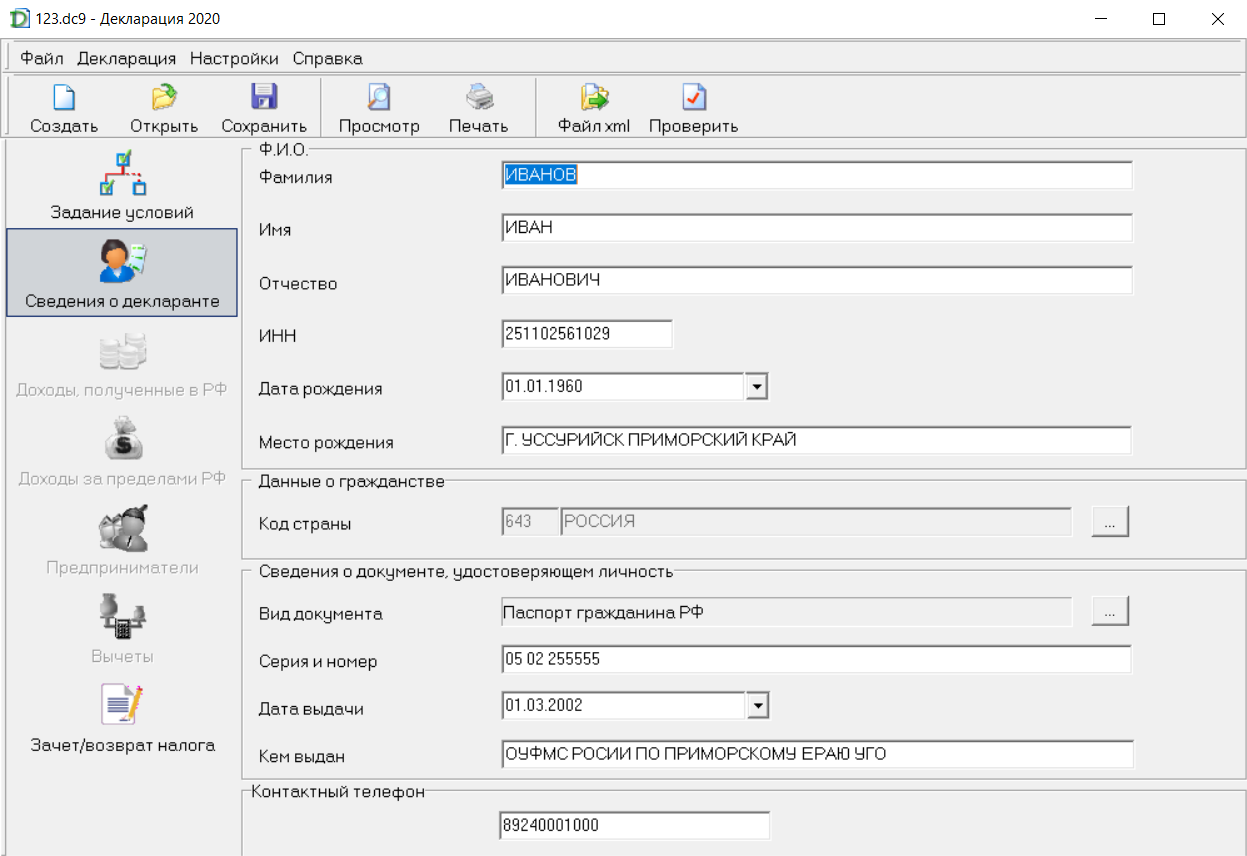 4. На вкладке «Доходы, полученные в РФ» заполняем поля «Источники выплат» (Наименование источника выплаты: организация или индивидуальный предприниматель, с указанием ИНН, КПП(только у организации), ОКТМО).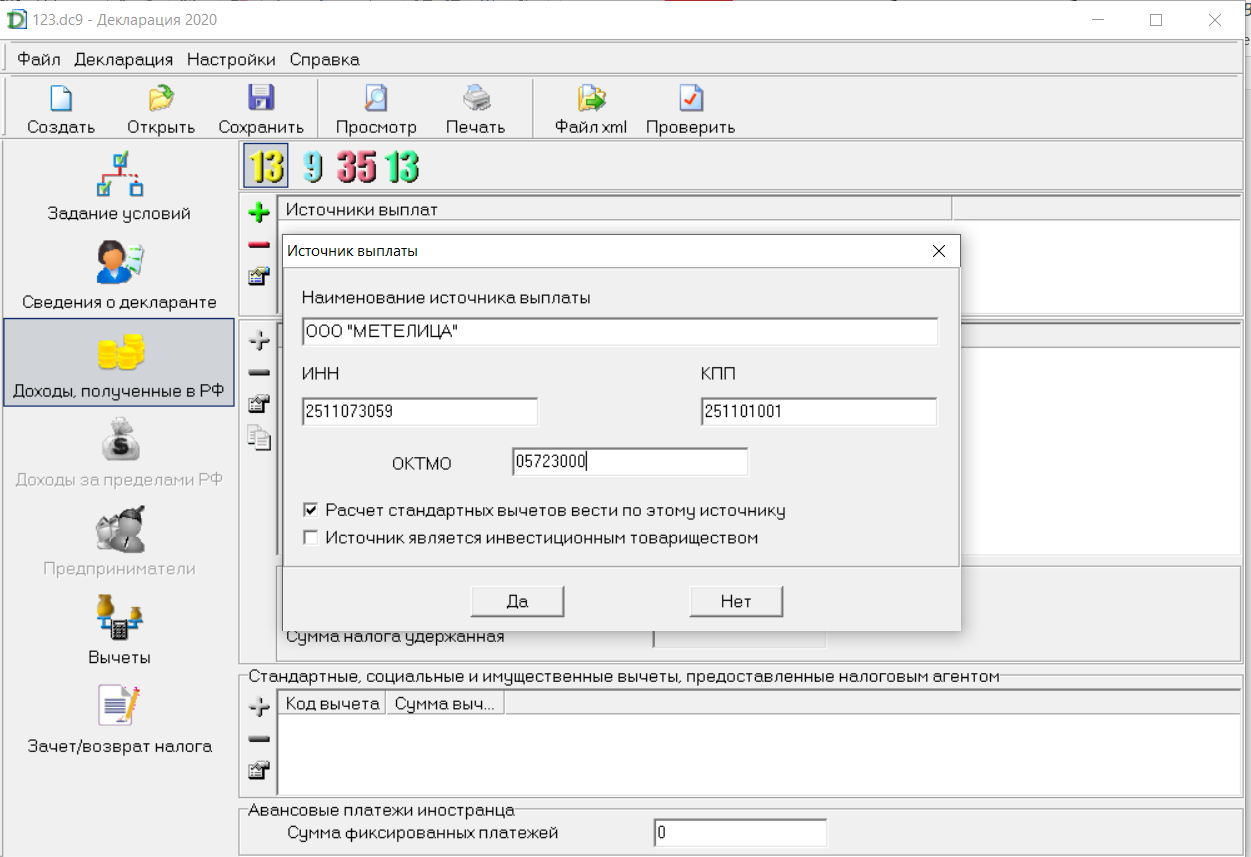 Заполняем доходы по месяцам, на основании справки о доходах по форме 2-НДФЛ: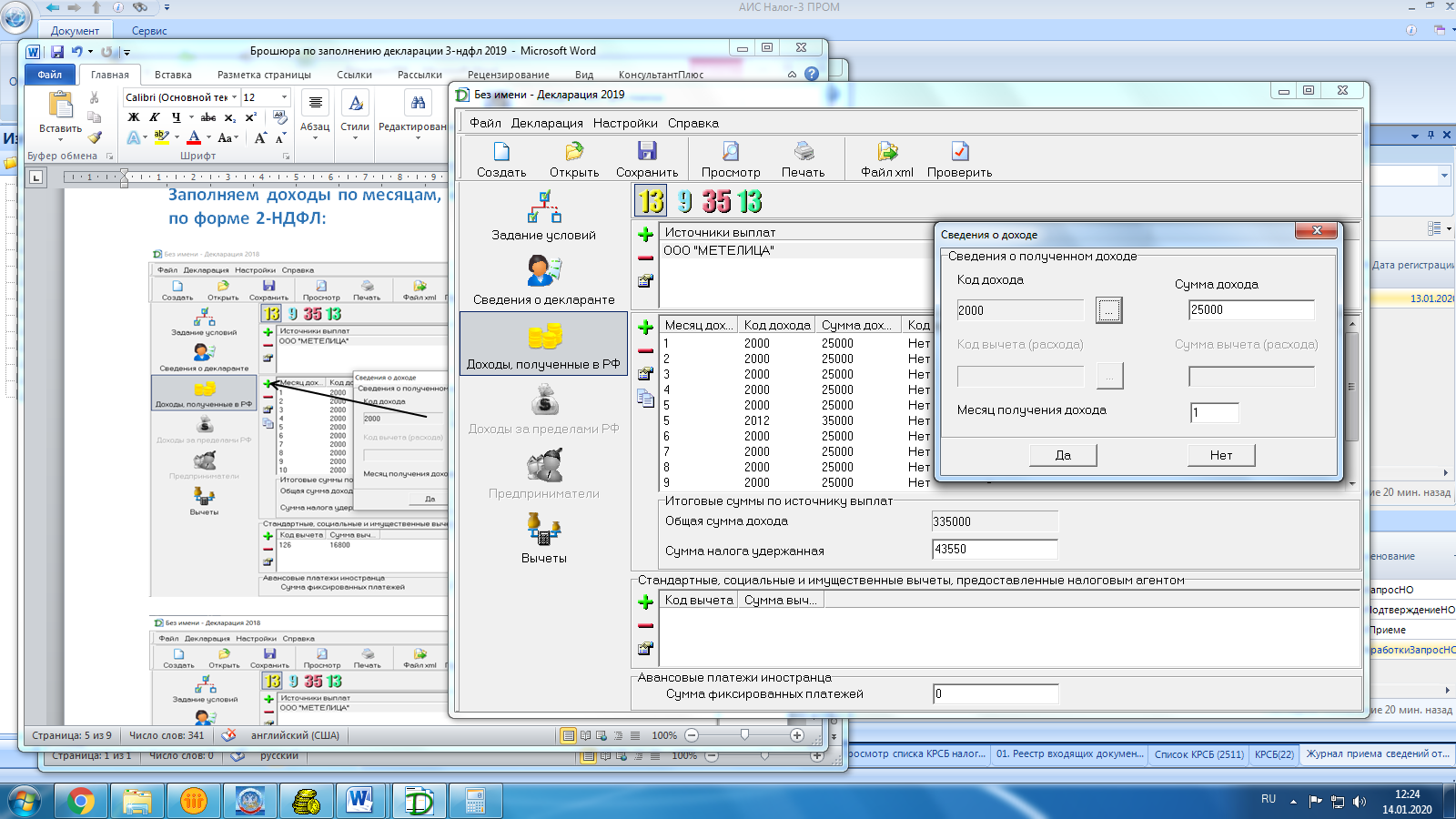 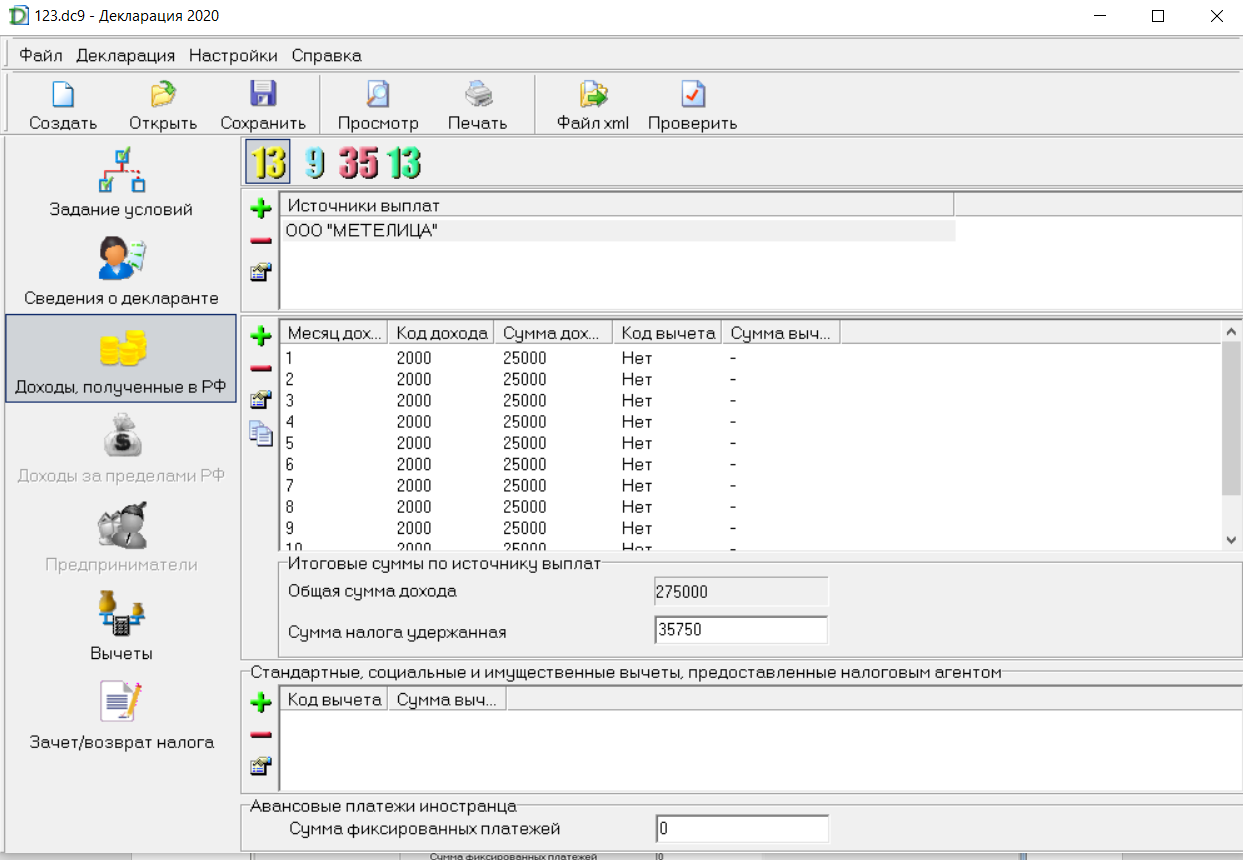 Обращаем Ваше внимание!Поле «Общая сумма дохода» заполняется и суммируется программой автоматически. Поле «Сумма налога удержанная» заполняются налогоплательщиком самостоятельно.Заполняем «Стандартные, социальные и имущественные вычеты, на основании справки о доходах по форме 2-НДФЛ: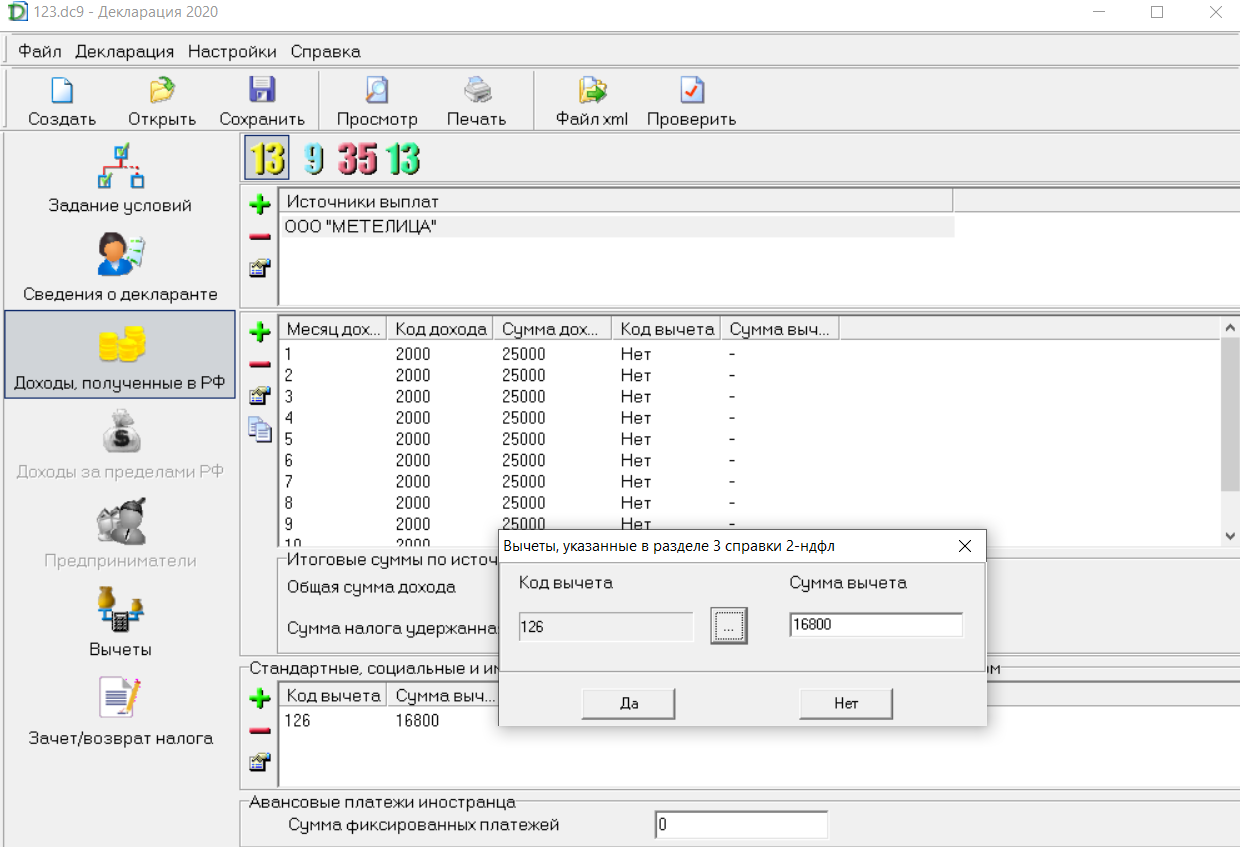 5. В разделе «Вычеты»  заполняются вкладки, в зависимости от цели подачи декларации: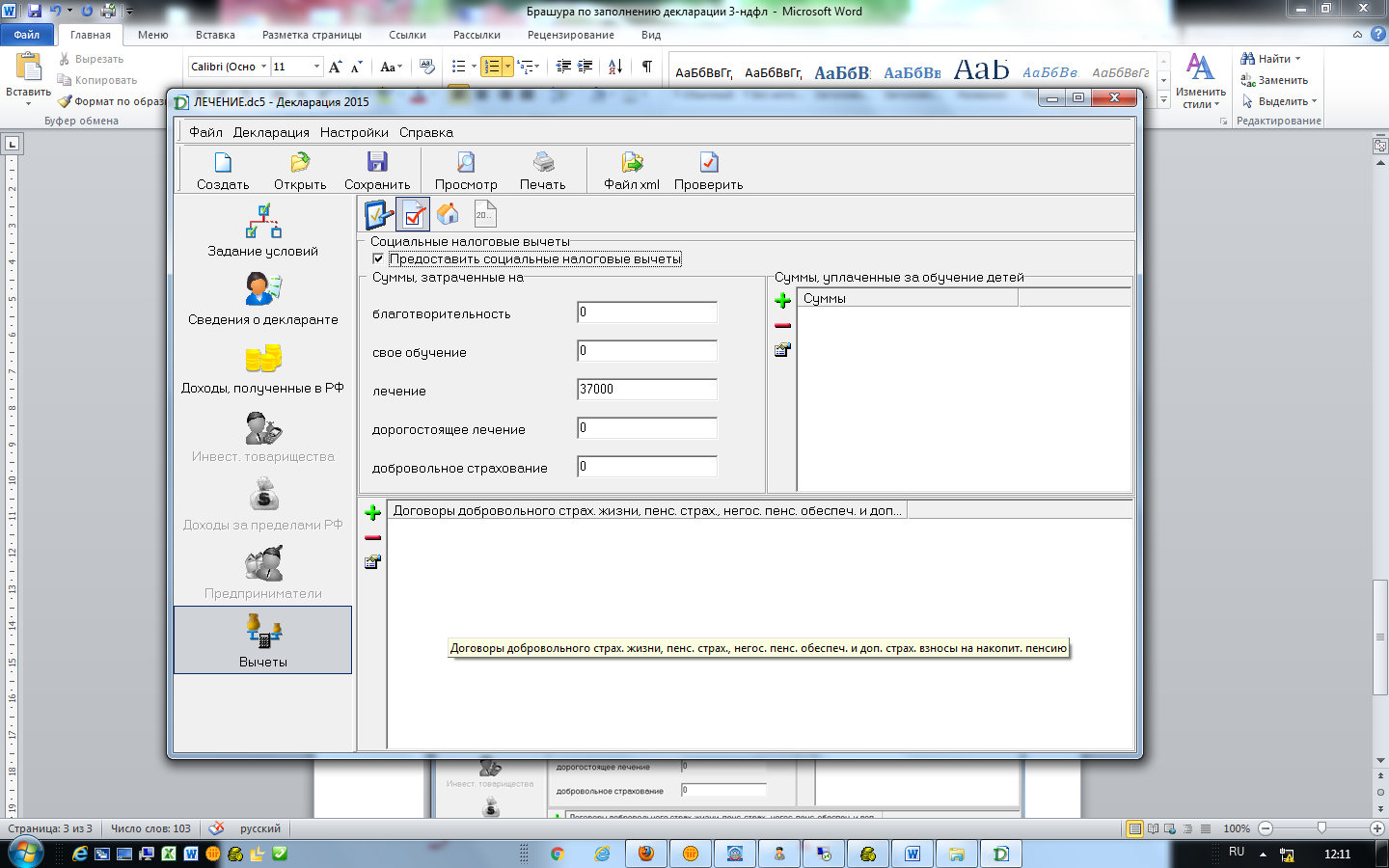 «Стандартные налоговые вычеты»: 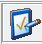 Заполняется в случае необходимости перерасчета стандартных налоговых вычетов, представленных работодателем. (Необходимо указать количество несовершеннолетних детей, а также учащихся до 24 лет.)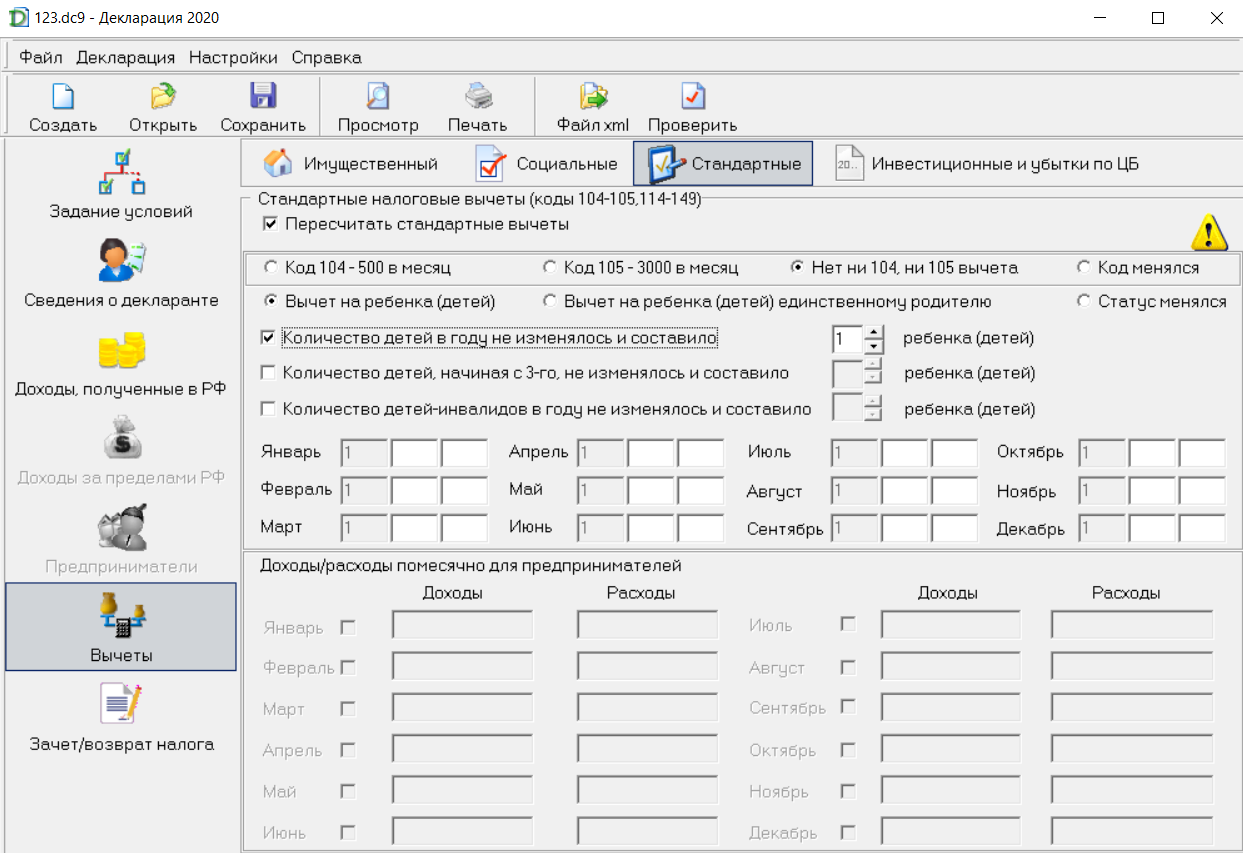 «Социальные налоговые вычеты»                                  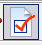 Заполняется для получения вычета за лечение, обучение, страхование жизни, взносов в пенсионные накопления.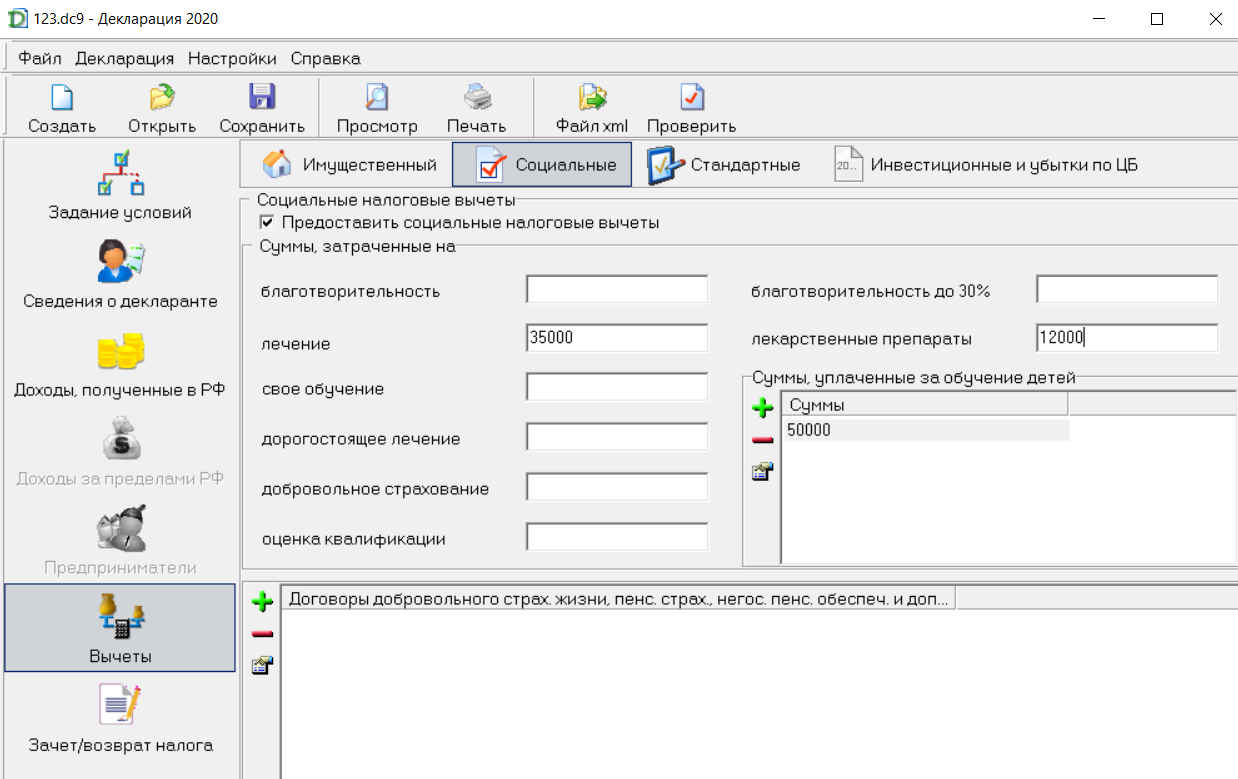 «Имущественные налоговые вычеты»:     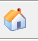 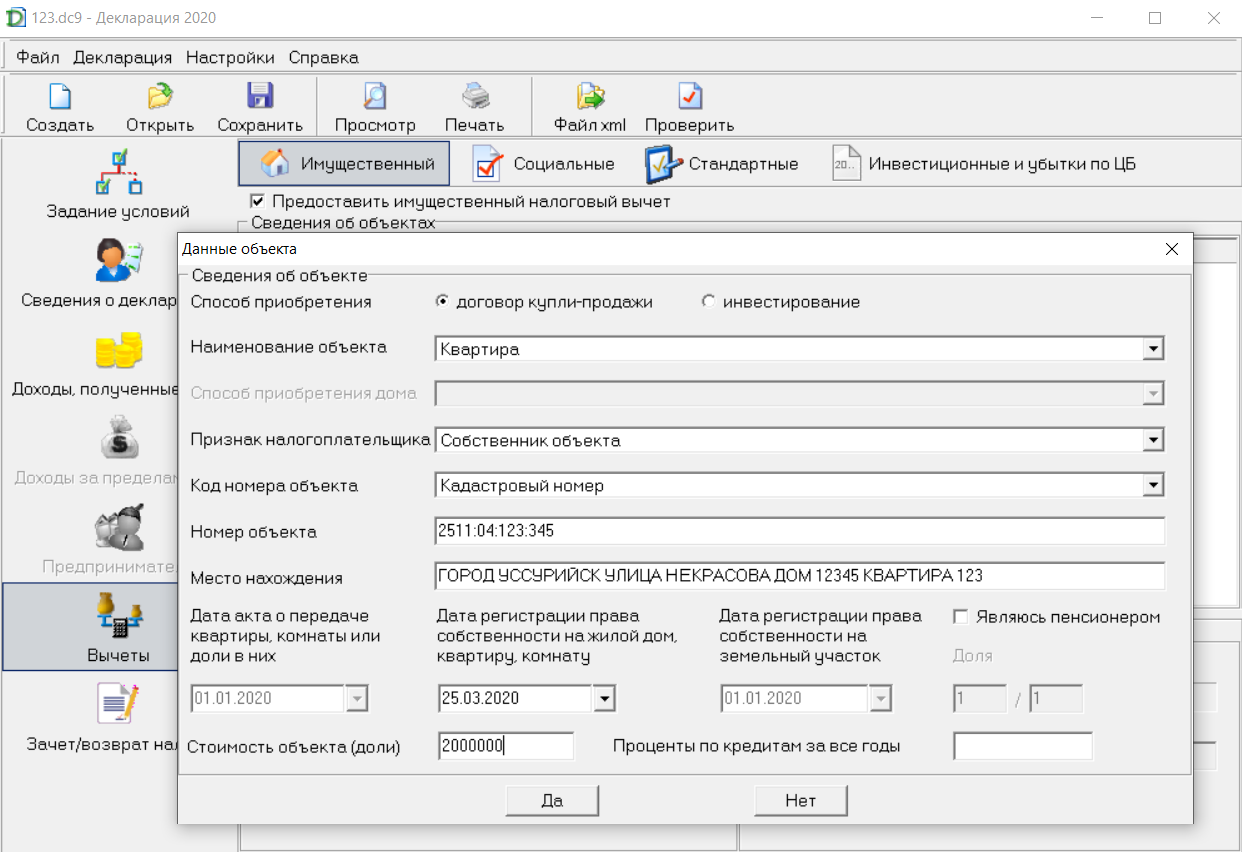 После заполнения полей «Данные объекта», нажимаем «ДА» :5. В разделе «Зачет/возврат налога»  вводим банковские реквизиты и сведения о счете для возврата налога: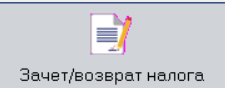 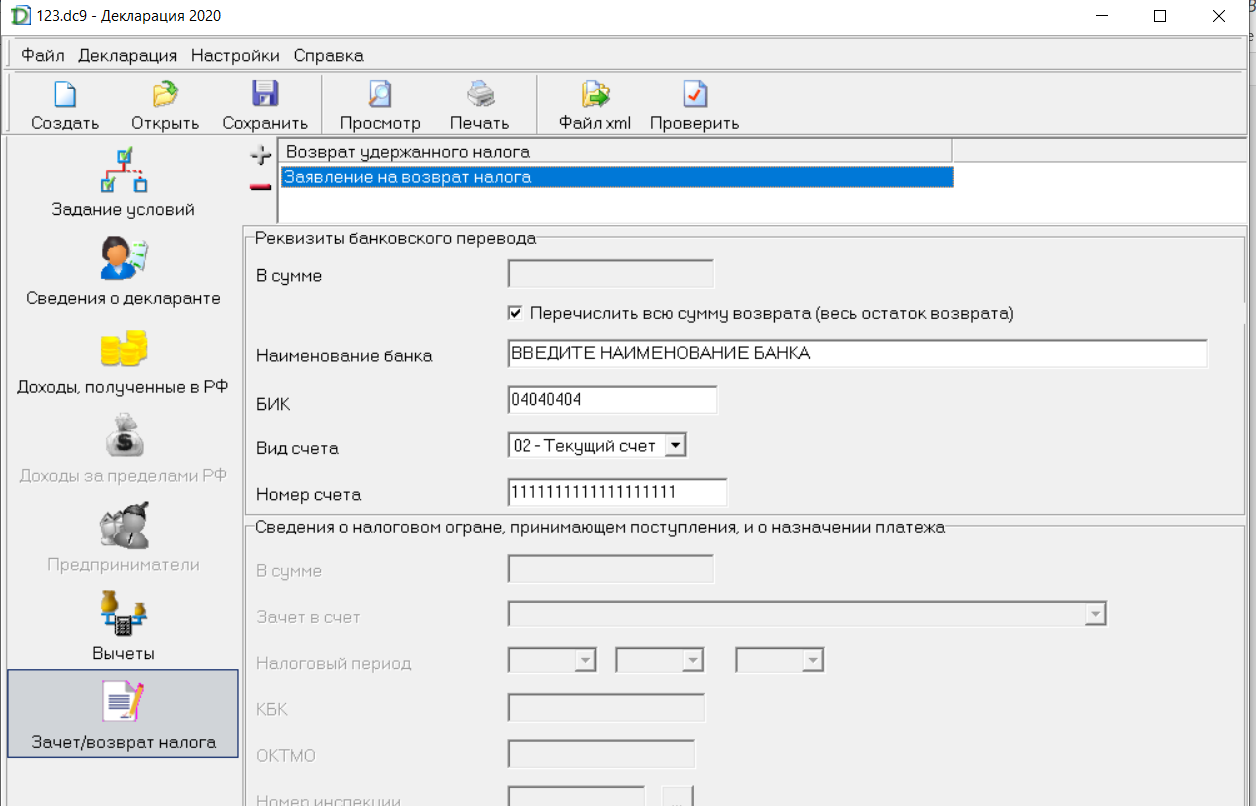 Заключительным этапом заполнения декларации является проверка декларации: необходимо нажать на кнопку «Проверить»в верхнем поле  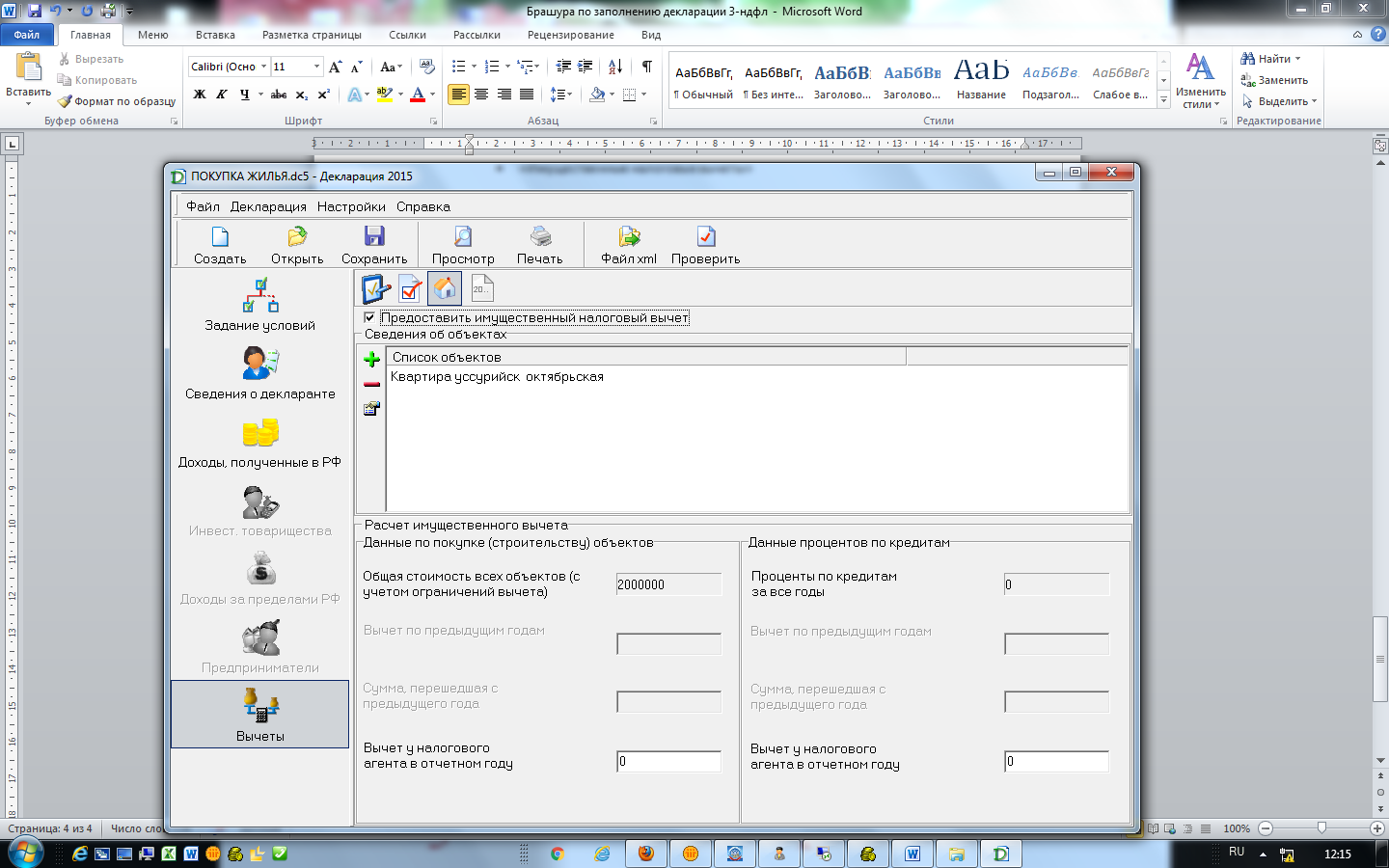 просмотр декларации     На экране отобразится декларация: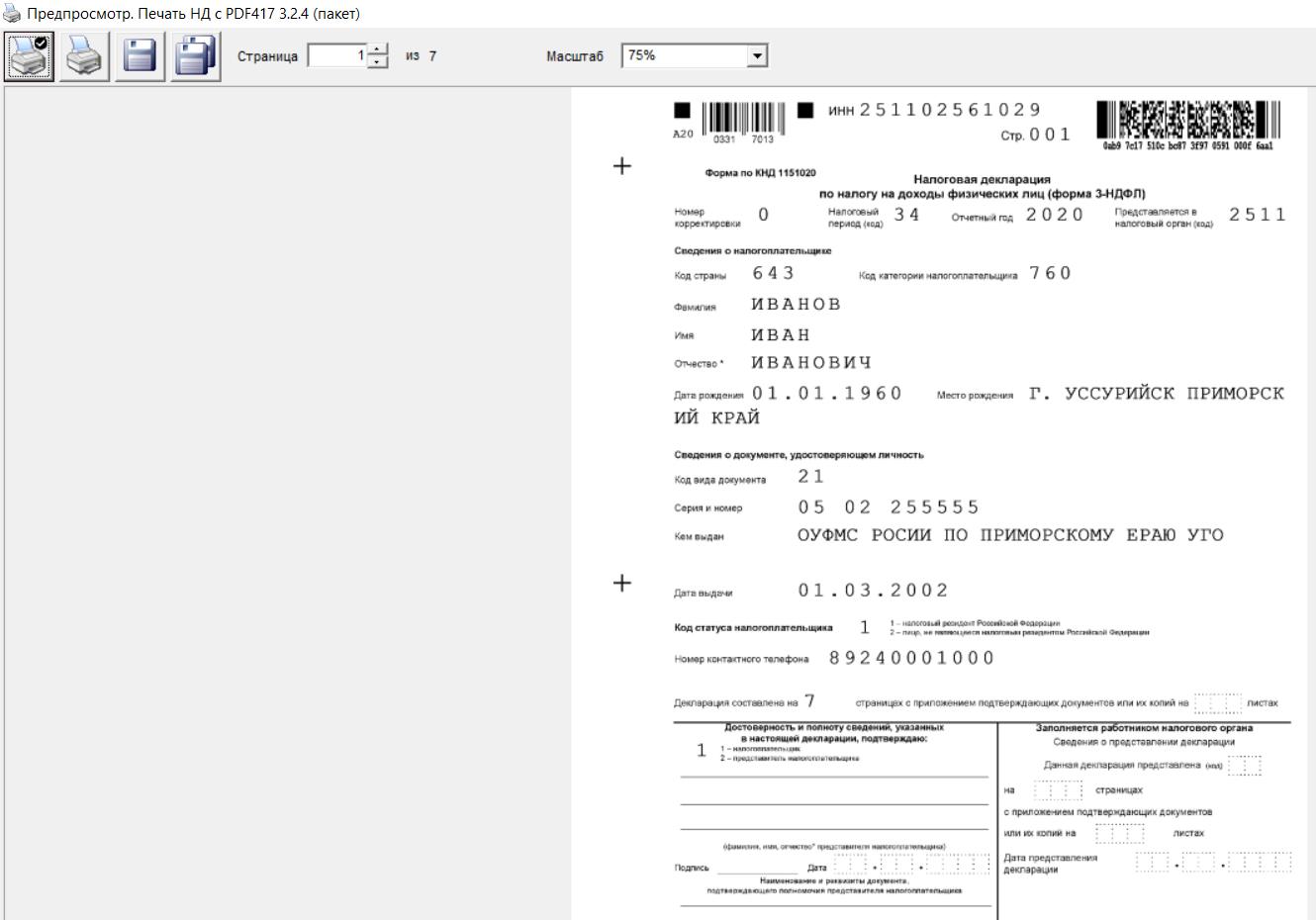 Далее можно распечатать декларацию, подписать  ее и сдать в инспекцию вместе с прилагаемыми документами.Обратите внимание,    декларация представляется по месту жительства налогоплательщика.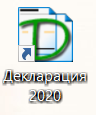 Открываем программу «Декларация»Наименование муниципального образованиякод ОКТМОУссурийский городской округ05723000   Михайловский муниципальный районСельское поселение Григорьевское МО05620406   Сельское поселение Ивановское МО05620408   Сельское поселение КремовскоеМО05620410   Сельское поселение Михайловское МО05620419   Городское поселение Новошахтинское МО05620154   Сельское поселение Осиновское МО05620425   Сельское поселение Сунятсенское МО05620428   Октябрьский муниципальный округ05526000   Пограничный муниципальный округ05532000Дальнереченский городской округ05708000   Дальнереченский муниципальный районСельское поселение Веденкинское МО05607408   Сельское поселение Малиновское МО05607413   Сельское поселение Ореховское МО05607422   Сельское поселение Ракитненское МО05607425   Сельское поселение Рождественское МО05607428   Сельское поселение Сальское МО05607431   Межселенные территории Дальнереченского муниципального района, находящиеся вне границ сельских поселений05607701Красноармейский муниципальный районГородское поселение Востокское МО05614154   Сельское поселение Вострецовское МО05614406   Сельское поселение Глубинненское МО05614408   Сельское поселение Дальнекутское МО05614413   Сельское поселение Измайлихинское МО05614416   Сельское поселение Лукьяновское МО05614420   Сельское поселение Мельничное МО05614422   Сельское поселение Новопокровское МО05614428   Сельское поселение Рощинское МО05614431   Сельское поселение Таежненское МО05614437   Пожарский муниципальный районСельское поселение Верхнеперевальское МО05634404   Сельское поселение Губеровское МО05634407   Сельское поселение Игнатьевское МО05634413   Сельское поселение Краснояровское МО05634416   Городское поселение Лучегорское МО05634151   Сельское поселение Нагорненское МО05634418   Сельское поселение Пожарское МО05634420   Сельское поселение Светлогорское МО05634421   Сельское поселение Соболинское МО05634424   Сельское поселение Федосьевское МО05634422   Межселенные территории Пожарского муниципального района, находящиеся вне границ городских и сельских поселений05634701Лесозаводский городской округ05711000   Киpовский муниципальный районСельское поселение Горненское МО05612407Городское поселение Горноключевское МО05612154   Городское поселение Кировское МО05612151   Сельское поселение Крыловское МО05612413   Сельское поселение Руновское МО05612428   Сельское поселение Хвищанское МО05612434   Межселенные территории Кировского муниципального района, находящиеся вне границ городских и сельских поселений05612701